This list of words are to learn to spellBONUS QUESTIONWhat is a Dorothy Dixer? Put the following spelling words into sentences:write the meaningwrite the word in a complex sentence to show you know the meaning of the word.DictationIn Australia, a referendum is a vote used to approve a change to the Australian Constitution. A proposed change to the Constitution must start as a bill (proposed law) presented to the federal Parliament. If the bill is passed by the Parliament, the proposal must then be presented to Australian voters in a referendum. Since 1901 there have been 19 referendums, proposing 44 changes to the Constitution; only eight changes have been agreed to.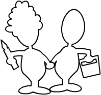 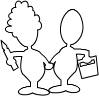 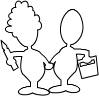  PARLIAMENT WEEK 2 PARLIAMENT WEEK 2 PARLIAMENT WEEK 2 PARLIAMENT WEEK 2 PARLIAMENT WEEK 2 PARLIAMENT WEEK 2Words to LearnLook,say & coverDay 1Write & checkDay 2Write & checkDay 3Write & checkDay 4Write & checkDay 5Write & checkadversarialamendmentbicameralbureaucracycandidatecoalitionconstitutionconstituentelectorateexpenditurebicameralconstitutioncoalition